BASE LEGAL DE LA INSTITUCIÓNMARCO LEGAL DEL SISTEMA DE TRANSPARENCIA ESTRUCTURA ORGÁNICA DE LA INSTITUCIÓNOFICINA DE LIBRE ACCESO A LA INFORMACIÓNPLAN ESTRATÉGICO DE LA INSTITUCIÓNPUBLICACIONES OFICIALESESTADÍSTICAS SERVICIOS AL PÚBLICOACCESO AL PORTAL DE 311 SOBRE QUEJAS, RECLAMACIONES, SUGERENCIAS Y DENUNCIASDECLARACIONES JURADAS DE PATRIMONIOPRESUPUESTO RECURSOS HUMANOSBENEFICIARIOS DE PROGRAMAS ASISTENCIALESCOMPRAS Y CONTRATACIONES PROYECTOS Y PROGRAMASFINANZASCOMISION DE INTEGRIDAD GUBERNAMENTAL Y CUMPLIMIENTO NORMATIVO (CIGCN)DATOS ABIERTOSCONSULTA PUBLICA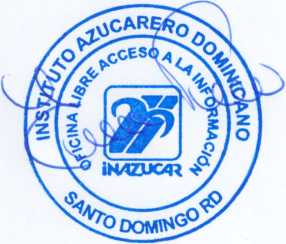 Ysaac Julio Vargas CastilloResponsable de Acceso a la Información (RAI)				Tel. 809-532-5571 Ext. 245InstituciónInstitución: Instituto Azucarero Dominicano - INAZUCAR
Incumbente: Máximo Pérez Pérez 
Teléfonos: 809-532-5571
Dirección Física: Avenida López de Vega #106, Ens. Serrallés - Santo Domingo, República DominicanaDirección Web: https://inazucar.gov.do/Correo Electrónico institucional: info@inazucar.gov.doENLACE PORTAL TRANSPARENCIAFECHA DE ACTUALIZACIÓNURL: https://inazucar.gov.do/transparencia/5  de OctubreDOCUMENTO / INFORMACIONFORMATOENLACEFecha de creaciónDisponibilidad (SI/NO)Constitución Política de la República Dominicana, Votada y Proclamada por la Asamblea Nacional en fecha trece (13) de junio de 2015 Gaceta Oficial No. 10805 del 10 de julio de 2015PDFhttps://inazucar.gov.do/transparencia/index.php/base-legal/category/321-constitucion-de-la-republica-dominicana10 de julio de 2015	SiDECRETOSFORMATOENLACEFecha de creaciónDisponibilidad (SI/NO)Decreto No.745-21 Zafra año 2021-2022PDFhttps://inazucar.gov.do/transparencia/index.php/base-legal/category/323-decretos19 de Noviembre 2021SiDecreto No. 567-20 zafra año 2020-2021PDFhttps://inazucar.gov.do/transparencia/index.php/base-legal/category/323-decretos15 de Octubre 2020SiDecreto 353-19 zafra año 2019-2020PDFhttps://inazucar.gov.do/transparencia/index.php/base-legal/category/323-decretos23 de Octubre 2019SIDecreto 393-18 zafra año 2018-2019PDFhttps://inazucar.gov.do/transparencia/index.php/base-legal/category/323-decretos30 de Octubre 2018SIDecreto 420-17 zafra año 2017-2018PDFhttps://inazucar.gov.do/transparencia/index.php/base-legal/category/323-decretos16 de Noviembre 2017SIDecreto 313-16 zafra año 2016-2017PDFhttps://inazucar.gov.do/transparencia/index.php/base-legal/category/323-decretos8 de Noviembre 2016SIDecreto 390-15 zafra año 2015-2016PDFhttps://inazucar.gov.do/transparencia/index.php/base-legal/category/323-decretos30 de Diciembre 2015SIDecreto 472-14 zafra año 2014-2015PDFhttps://inazucar.gov.do/transparencia/index.php/base-legal/category/323-decretos2014SIDecreto 324-13 zafra año 2013-2014PDFhttps://inazucar.gov.do/transparencia/index.php/base-legal/category/323-decretos19 de Noviembre 2013SIDecreto 656-12 zafra año 2012-2013PDFhttps://inazucar.gov.do/transparencia/index.php/base-legal/category/323-decretos23 de Noviembre 2012SILEYESFORMATOENLACEFecha de creación Disponibilidad(SI/NO)Ley No. 618. Ley Orgánica del Instituto Azucarero DominicanoPDFhttps://inazucar.gov.do/transparencia/index.php/base-legal/category/322-leyes16 de Febrero de 1965siLey No. 434-87. Reglamento de Organización y Funciones del Instituto Azucarero DominicanoPDFhttps://inazucar.gov.do/transparencia/index.php/base-legal/category/322-leyesj20 de Agosto de 1987SILey No. 27-87. La Personalidad Jurídica del InazucarPDFhttps://inazucar.gov.do/transparencia/index.php/base-legal/category/322-leyes26 de Marzo de  1987SILey No. 491. Ley Sobre Colonato AzucareroPDFhttps://inazucar.gov.do/transparencia/index.php/base-legal/category/322-leyes27 de Octubre de 1987SIACUERDOS INTERISTINTUCIONALESFORMATOENLACEFecha de creación Disponibilidad (SI/NO)Acuerdo Interinstitucional entre DGAPP e INAZUCARPDFhttps://inazucar.gov.do/transparencia/index.php/base-legal/category/408-acuerdos-interinstitucionales12 de Enero de 2021RESOLUCIONES	FORMATOENLACEFecha de creaciónDisponibilidad (SI/NO)Resolución de Precios del Azúcar No. 001-2023PDFhttps://inazucar.gov.do/transparencia/phocadownload/BaseLegal/Resoluciones/Resolucion-No.%20001-2023.pdf 9 DE Febrero 2023 SIResolución de Precios del Azúcar No. 001-2020PDFhttps://inazucar.gov.do/transparencia/index.php/base-legal/category/324-resoluciones 10 de Diciembre del 2020SiResolución de Precios del Azúcar No. 001-2018PDFhttps://inazucar.gov.do/transparencia/index.php/base-legal/category/324-resoluciones21 de Noviembre de 2018SiResolución de Precios del Azúcar No. 004-2016PDFhttps://inazucar.gov.do/transparencia/index.php/base-legal/category/324-resoluciones7 de Julio de 2016SiResolución de Precios del Azúcar No. 001-2014PDFhttps://inazucar.gov.do/transparencia/index.php/base-legal/category/324-resoluciones27 de Enero 2014SIResolución de Precios del Azúcar No. 004-2011PDFhttps://inazucar.gov.do/transparencia/index.php/base-legal/category/324-resoluciones16 de Junio de 2011SIComité de Implementación y Gestión de Estándares TIC (COGETIC)PDFhttps://inazucar.gov.do/transparencia/index.php/base-legal/category/324-resoluciones14 de Enero de  2014SILEYESFORMATOENLACEFecha de creaciónDisponibilidad (SI/NO)Ley 423-06. Orgánica de Presupuesto para el Sector Público, de fecha 17 de noviembre de 2006.PDFhttps://inazucar.gov.do/transparencia/index.php/marco-legal-de-transparencia/leyes 17 de Enero de 2006SiLey 5-07. Que crea el Sistema Integrado de Administración Financiera del Estado, de fecha 5 de enero de 2007.PDFhttps://inazucar.gov.do/transparencia/index.php/marco-legal-de-transparencia/leyes8 de Enero de 2007SiLey 6-06 Sobre Crédito Público, de fecha 3 de diciembre de 2006.PDFhttps://inazucar.gov.do/transparencia/index.php/marco-legal-de-transparencia/leyes20 de Enero de 2006SiLey 10-04 Que crea la Cámara de Cuentas de la República Dominicana, de fecha 20 de enero de 2004.PDFhttps://inazucar.gov.do/transparencia/index.php/marco-legal-de-transparencia/leyes20 de Enero de 2004 SiLey 10-07 que Instituye el Sistema Nacional de Control Interno y de la Contraloría General de la República, de fecha 5 de enero de 2007.PDFhttps://inazucar.gov.do/transparencia/index.php/marco-legal-de-transparencia/leyes 8 de Enero de 2007 SiLey 41-08 De función Pública, de fecha 16 de enero de 2008.PDFhttps://inazucar.gov.do/transparencia/index.php/marco-legal-de-transparencia/leyes 27 de Julio de 2001 SiLey 126-01 que crea la Dirección General de Contabilidad Gubernamental, de fecha 27 de julio de 2001.PDFhttps://inazucar.gov.do/transparencia/index.php/marco-legal-de-transparencia/leyes 27 de Julio de 2001SiLey 200-04 sobre Libre Acceso a la Información Pública y reglamentación complementaria, de fecha 28 de julio de 2004.PDFhttps://inazucar.gov.do/transparencia/index.php/marco-legal-de-transparencia/leyes 28 de Julio de 2004SiLey No. 434-87 que crea el Reglamento de Organización y Funciones del INAZUCAR.PDFhttps://inazucar.gov.do/transparencia/index.php/marco-legal-de-transparencia/leyes 20 de Agosto de 1984SiLey 481-08 General de Archivos, de fecha 11 de diciembre de 2008.PDFhttps://inazucar.gov.do/transparencia/index.php/marco-legal-de-transparencia/leyes 11 de Diciembre de 2008SiLey 498-06 de Planificación e Inversión Pública, de fecha 19 de diciembre 2006.PDFhttps://inazucar.gov.do/transparencia/index.php/marco-legal-de-transparencia/leyes 28 de Diciembre de 2006 SiLey 311-14 sobre Declaración Jurada de Patrimonio, de fecha 11 de agosto de 2014.PDFhttps://inazucar.gov.do/transparencia/index.php/marco-legal-de-transparencia/leyes 8 de Agosto de 2008 SiLey 567-05 Que regula la Tesorería Nacional, de fecha 13 de diciembre de 2005.PDFhttps://inazucar.gov.do/transparencia/index.php/marco-legal-de-transparencia/leyes 30 de Diciembre de 2005 SiLey 13-07 sobre el Tribunal Superior Administrativo, de fecha 6 de febrero de 2007.PDFhttps://inazucar.gov.do/transparencia/index.php/marco-legal-de-transparencia/leyes 5 de Febrero de 2005 SiLey 340-06 sobre Compras y Contrataciones, de fecha 18 de agosto de 2006 y su modificación mediante la Ley 449-06, de fecha 6 de diciembre de 2006.PDFhttps://inazucar.gov.do/transparencia/index.php/marco-legal-de-transparencia/leyes 2 de Febrero de 2001SiLey 172-13 sobre protección de datos personales, de fecha 13 de diciembre de 2013.PDFhttps://inazucar.gov.do/transparencia/index.php/marco-legal-de-transparencia/leyes 3 de Diciembre de 2013SiLey 247-12 Orgánica de la Administración Pública, de fecha 9 de agosto de 2012.PDFhttps://inazucar.gov.do/transparencia/index.php/marco-legal-de-transparencia/leyes 9 de Agosto de 2012 SILey 1-12 sobre la Estrategia Nacional de Desarrollo, de fecha 12 de enero de 2012.PDFhttps://inazucar.gov.do/transparencia/index.php/marco-legal-de-transparencia/leyes 25 de Enero de 2012SILey 107-13 Sobre Derechos de las Personas en sus Relaciones con la Administración.PDFhttps://inazucar.gov.do/transparencia/index.php/marco-legal-de-transparencia/leyes 6 de Agosto de 2013SIDECRETOSFORMATOENLACEFecha de creaciónDisponibilidad (SI/NO)Decreto 543-12. que aprueba el Reglamento de aplicación de la Ley 340-06 sobre Compras y Contrataciones, de fecha 6 de septiembre de 2012.PDFhttps://inazucar.gov.do/transparencia/index.php/marco-legal-de-transparencia/decretos 6 de Septiembre de 2012SiDecreto 486-12.  Que crea la Dirección General de Ética e Integridad Gubernamental, de fecha 21 de agosto de 2012.PDFhttps://inazucar.gov.do/transparencia/index.php/marco-legal-de-transparencia/decretos 21 de Agosto de 2012SiDecreto 129-10. Que aprueba el reglamento de la Ley General de Archivos, de fecha 2 de marzo de 2010.PDFhttps://inazucar.gov.do/transparencia/index.php/marco-legal-de-transparencia/decretos 26 de Enero de 2010SiDecreto 694-09. Que crea el Sistema 311 de Denuncias, Quejas, Reclamaciones y Sugerencias, de fecha 17 de septiembre de 2009.PDFhttps://inazucar.gov.do/transparencia/index.php/marco-legal-de-transparencia/decretos 17 de Septiembre de 2009SiDecreto 528-09. Que crea el Reglamento orgánico funcional del Ministerio de Administración Pública, de fecha 21de julio de 2009.PDFhttps://inazucar.gov.do/transparencia/index.php/marco-legal-de-transparencia/decretos 21 de Julio de 2009SiDecreto 246-16. PDFhttps://inazucar.gov.do/transparencia/index.php/marco-legal-de-transparencia/decretos 14 de Septiembre de 2016SiDecreto 527-09. Que crea el Reglamento estructura orgánica, cargos y política salarial, de fecha 21 de julio de 2009.PDFhttps://inazucar.gov.do/transparencia/index.php/marco-legal-de-transparencia/decretos 21 de Julio de 2009SiDecreto 525-09. Que crea el Reglamento de evaluación del desempeño y promoción de los servidores y funcionarios públicos, de fecha 21 de julio de 2009.PDFhttps://inazucar.gov.do/transparencia/index.php/marco-legal-de-transparencia/decretos 21 de Julio de 2009 SiDecreto 524-09. Que crea el Reglamento de reclutamiento y selección de personal en la administración pública, de fecha 21 de julio de 2009.PDFhttps://inazucar.gov.do/transparencia/index.php/marco-legal-de-transparencia/decretos 21 de Julio de 2009SiDecreto 523-09. Que crea el Reglamento de relaciones laborales en la administración pública, de fecha 21 de julio de 2009.PDFhttps://inazucar.gov.do/transparencia/index.php/marco-legal-de-transparencia/decretos 21 de Julio de 2009SiDecreto 491-07. Que establece el Reglamento de aplicación del Sistema Nacional de Control Interno, de fecha 30 de agosto de 2007.PDFhttps://inazucar.gov.do/transparencia/index.php/marco-legal-de-transparencia/decretos 30 de Agosto de 2007SiDecreto 287-06.PDFhttps://inazucar.gov.do/transparencia/index.php/marco-legal-de-transparencia/decretos 7 de Julio de 2006SiDecreto No. 441-06.  Sobre Sistema de Tesorería de la República Dominicana, de fecha 3 de octubre de 2006PDFhttps://inazucar.gov.do/transparencia/index.php/marco-legal-de-transparencia/decretos 3 de Octubre de 2006SiDecreto 130-05. Que aprueba el Reglamento de aplicación de la Ley 200-04, de fecha 25 de febrero de 2005.PDFhttps://inazucar.gov.do/transparencia/index.php/marco-legal-de-transparencia/decretos 25 de Febrero 2005SiDecreto 1523-04. Que establece el Procedimiento para la Contratación de Operaciones de Crédito Público Interno y Externo de la Nación, de fecha 2 de diciembre 2004.PDFhttps://inazucar.gov.do/transparencia/index.php/marco-legal-de-transparencia/decretos 2 de Diciembre de 2004SiDecreto 149-98.PDFhttps://inazucar.gov.do/transparencia/index.php/marco-legal-de-transparencia/decretos 29 de Abril de 1998SiDecreto 426-20. Que designa al Director Ejecutivo de INAZUCAR.PDFhttps://inazucar.gov.do/transparencia/index.php/marco-legal-de-transparencia/decretos 3 de Agosto de 2020SiDecreto 143-17. Sobre Comisiones de Ética Pública.PDFhttps://inazucar.gov.do/transparencia/index.php/marco-legal-de-transparencia/decretos 26 de Abril de 2017Si REGLAMENTOS Y RESOLUCIONESFORMATOENLACEFecha de creaciónDisponibilidad (SI/NO)Resolución umbrales de compras PNP-01-2023PDFhttps://inazucar.gov.do/transparencia/index.php/marco-legal-de-transparencia/resoluciones?download=599:resolucion-umbrales-de-compras-pnp-01-2023 3 de Enero de 2023SIActa Sesión Ordinaria del INAZUCAR No. 02/2021.PDFhttps://inazucar.gov.do/transparencia/index.php/marco-legal-de-transparencia/resoluciones 4 de Noviembre de 2021SiActa Sesión Ordinaria del INAZUCAR No. 02/2021.PDFhttps://inazucar.gov.do/transparencia/index.php/marco-legal-de-transparencia/resoluciones 27 de Agosto 2021SiReglamento 06-04.PDFhttps://inazucar.gov.do/transparencia/index.php/marco-legal-de-transparencia/resoluciones 20 de Septiembre 2020SiReglamento 06-04.PDFhttps://inazucar.gov.do/transparencia/index.php/marco-legal-de-transparencia/resoluciones 12 de Octubre 2004SiResolución umbrales de compras PNP-01-2020 PDFhttps://inazucar.gov.do/transparencia/index.php/marco-legal-de-transparencia/resoluciones 7 de Enero de 2020ORGANIGRAMAFORMATOENLACEFecha de creaciónDisponibilidad (SI/NO)Organigrama de la InstituciónPDFhttps://inazucar.gov.do/transparencia/index.php/organigrama 21 de Enero de 2021SiManual de organización y FuncionesPDFhttps://inazucar.gov.do/transparencia/index.php/organigrama 13 de Mayo de 2021SiDOCUMENTO / INFORMACIONFORMATOENLACEFecha de creaciónDisponibilidad (SI/NO)Derechos de los ciudadanos al acceso a la información públicaInformativa digitalhttps://inazucar.gov.do/transparencia/index.php/oai/derechos-de-los-ciudadanos 30 de Abril de 2022SiEstructura organizacional de la oficina de libre acceso a la información pública (OAI)PDFhttps://inazucar.gov.do/transparencia/index.php/oai/estructura-organizacional-de-la-oai 24 de Mayo de 2021 SiManual de organización de la OAIPDFhttps://inazucar.gov.do/transparencia/index.php/oai/estructura-organizacional-de-la-oai 19 de Mayo de 2021SIManual de Procedimiento de la OAIPDFhttps://inazucar.gov.do/transparencia/index.php/oai/manual-de-procedimientos-de-la-oai 24 de Mayo de 2021 SiEstadísticas y balances de gestión OAIEXCEL y PDFhttps://inazucar.gov.do/transparencia/index.php/oai/estadisticas-y-balances-de-la-gestion-oai 30 de Marzo de 2022SIResponsable de Acceso a la Información (RAI)Informativa digitalhttps://inazucar.gov.do/transparencia/index.php/oai/contactos-del-rai SiInformación clasificadaPDFhttps://inazucar.gov.do/transparencia/index.php/oai/contactos-del-rai 30 de Abril de 2022SiFormulario de solicitud de información públicaFormulario portal SAIPhttps://www.saip.gob.do/apps/sip/?step=one 9 de Julio de 2022SiÍndice de Transparencia EstandarizadoPDFhttps://inazucar.gov.do/transparencia/index.php/oai/indice-de-transparencia-estandarizado    30 de Abril de 2022SiDOCUMENTO / INFORMACIONFORMATOENLACEFecha de creaciónDisponibilidad (SI/NO)Planificación EstratégicaPDFhttps://inazucar.gov.do/transparencia/index.php/plan-estrategico/planeacion-estrategica 20 de Junio de 2021SiPlan Operativo 2022 (ANUAL)EXCEL Y PDFhttps://inazucar.gov.do/transparencia/index.php/plan-estrategico/planeacion-estrategica 25 de Noviembre de 2021SiMemorias InstitucionalesPDFhttps://inazucar.gov.do/transparencia/index.php/plan-estrategico/memorias-institucionales 19 de Enero de 2022SiDOCUMENTO / INFORMACIONFORMATOENLACEFecha de creaciónDisponibilidad (SI/NO)Publicaciones OficialesPDFhttps://inazucar.gov.do/transparencia/index.php/publicaciones-t 3 de Diciembre de 2021SiDOCUMENTO / INFORMACIONFORMATOENLACEFecha de creaciónDisponibilidad (SI/NO)Estadísticas institucionalesEXCELhttps://inazucar.gov.do/transparencia/index.php/publicaciones-t 21 de Noviembre de 2022SiDOCUMENTO / INFORMACIONFORMATOENLACEFecha de creaciónDisponibilidad (SI/NO)Importación de azúcar y sus derivadosInformativa digitalhttps://inazucar.gov.do/index.php/servicios/item/245-importacion-de-azucar-y-sus-derivados 30 de Abril de 2022SiExportación de azúcar y sus derivados Informativa digitalhttps://inazucar.gov.do/index.php/servicios/item/246-exportacion-de-azucar-y-sus-derivados - 30 de Abril de 2022SiDOCUMENTO / INFORMACIONFORMATOENLACEFecha de creaciónDisponibilidad (SI/NO)Acceso al Portal de 311 sobre quejas, reclamaciones, sugerencias y denunciasURLhttps://311.gob.do/ 30 de Abril de 2022SiEstadísticas 311EXCEL y PDFhttps://inazucar.gov.do/transparencia/index.php/acceso-al-311/estadistica-linea-311 30 de Abril de 2022SiDOCUMENTO / INFORMACIONFORMATOENLACEFecha de creaciónDisponibilidad (SI/NO)Declaraciones Juradas de PatrimonioInformaciónhttps://inazucar.gov.do/transparencia/index.php/declaracion-jurada 28 de Octubre de 2020SiDOCUMENTO / INFORMACIONFORMATOENLACEFecha de creaciónDisponibilidad (SI/NO)Presupuesto aprobado del añoPDFhttps://inazucar.gov.do/transparencia/index.php/presupuesto/category/427-presupuesto-2022 10 de Febrero de 2022SiEjecución del presupuestoPDF y EXCELhttps://inazucar.gov.do/transparencia/index.php/presupuesto/category/428-ejecucion-del-presupuesto-ano-2022 30 de Febrero de 2022 SiDOCUMENTO / INFORMACIONFORMATOENLACEFecha de creaciónDisponibilidad (SI/NO)Nómina de empleadosPDF y EXCELhttps://inazucar.gov.do/transparencia/index.php/recursos-humanos/nomina/category/424-nomina-2022 30 de Abril de 2022SiRelación jubilaciones, pensiones y retirosInformación https://inazucar.gov.do/transparencia/index.php/recursos-humanos/jubilaciones-pensiones-y-retiros 30 de Abril de 2022SiPortal concursa y Vacantes URL Externahttps://map.gob.do/Concursa/ 30 de Abril de 2022SiDOCUMENTO / INFORMACIONFORMATOENLACEFecha de creaciónDisponibilidad (Si/No)Disponibilidad (Si/No)Beneficiarios de programas asistenciales.Informaciónhttps://inazucar.gov.do/transparencia/index.php/programas-asistenciales 30 de Abril de 2022SiDOCUMENTO / INFORMACIONFORMATOENLACEFecha de creaciónDisponibilidad (Si/No)Cómo ser proveedor del EstadoURL Externahttps://www.dgcp.gob.do/servicios/registro-de-proveedores/ 30 de Abril de 2022SiPlan Anual de Compras  PDF y Excelhttps://inazucar.gov.do/transparencia/index.php/compras-y-contrataciones-publicas/plan-anual-de-compras-y-contrataciones/category/441-plan-anual-de-compras-2022 5 de Abril de 2022SiLicitación Pública Nacional e InternacionalInformaciónhttps://inazucar.gov.do/transparencia/index.php/compras-y-contrataciones-publicas/licitaciones-publicas/category/514-licitaciones-2022 30 de Abril de 2022SiLicitación restringidaInformaciónhttps://inazucar.gov.do/transparencia/index.php/compras-y-contrataciones-publicas/licitaciones-restringidas 30 de Abril de 2022SiSorteos de ObrasInformaciónhttps://inazucar.gov.do/transparencia/index.php/compras-y-contrataciones-publicas/sorteo-de-obras 30 de Abril de 2022SiComparaciones de preciosInformaciónhttps://inazucar.gov.do/transparencia/index.php/compras-y-contrataciones-publicas/comparaciones-de-precios/category/434-procesos-2022 18 de Marzo de 2022SiSubasta inversaInformaciónhttps://inazucar.gov.do/transparencia/index.php/compras-y-contrataciones-publicas/subasta-inversa 30 de Abril de 2022SiCompras MenoresInformación https://inazucar.gov.do/transparencia/index.php/compras-y-contrataciones-publicas/compras-menores/category/513-compras-menores-2022 30 de Abril de 2022SiRelación de Compras por debajo del UmbralPDF y EXCELhttps://inazucar.gov.do/transparencia/index.php/compras-y-contrataciones-publicas/relacion-de-compras-por-debajo-del-umbral/category/431-procesos-2022 30 de Abril de 2022SiMicro, pequeñas y medianas empresas.PDF y EXCELhttps://inazucar.gov.do/transparencia/index.php/compras-y-contrataciones-publicas/micro-pequenas-y-medianas-empresas/category/521-2022 30 de Abril de 2022SiEmergencia NacionalInformaciónhttps://inazucar.gov.do/transparencia/index.php/compras-y-contrataciones-publicas/emergencia-nacional 30 de Abril de 2022SiCasos de UrgenciaInformaciónhttps://inazucar.gov.do/transparencia/index.php/compras-y-contrataciones-publicas/casos-de-urgencia 30 de Abril de 2022SiEstado de cuenta de suplidoresInformación https://inazucar.gov.do/transparencia/index.php/compras-y-contrataciones-publicas/estado-de-cuentas-de-suplidores 30 de Abril de 2022SiPago a proveedoresPDF y EXCELhttps://inazucar.gov.do/transparencia/index.php/compras-y-contrataciones-publicas/estado-de-cuentas-de-suplidores30 de Abril de 2022SiOtros casos de Excepción Informaciónhttps://inazucar.gov.do/transparencia/index.php/compras-y-contrataciones-publicas/otros-casos-de-excepcion 30 de Abril de 2022SIPortal Transaccional  URLhttps://comunidad.comprasdominicana.gob.do/Public/Tendering/ContractNoticeManagement/Index?currentLanguage=es&Country=DO&Theme=DGCP&Page=Login  30 de Abril de 2022SIDOCUMENTO / INFORMACIONFORMATOENLACEFecha de creaciónDisponibilidad (Si/No)Proyectos y ProgramasInformaciónhttps://inazucar.gov.do/transparencia/index.php/proyectos-y-programas/category/529-2022 30 de Abril de 2022SiDocumento / InformaciónFormatoEnlace / DocumentosFecha de creaciónDisponibilidad (Si/No)Estados Financieros (ERIR)PDFhttps://inazucar.gov.do/transparencia/index.php/finanzas/estados-financieros 30 de Abril de 2022SiINFORMES FINANCIEROSBalance General mensualPDF y EXCELhttps://inazucar.gov.do/transparencia/index.php/finanzas/informes-financieros 30 de Abril de 2022SiInforme corte semestral basado en sistema de análisis de cumplimiento de las normas contables (SISACNOC) de DIGECOGPDFhttps://inazucar.gov.do/transparencia/index.php/finanzas/ingresos-y-egresos/category/510-202230 de Abril de 2022SiIngresos y EgresosPDF y EXCELhttps://inazucar.gov.do/transparencia/index.php/finanzas/ingresos-y-egresos/category/510-2022 30 de Abril de 2022SiInformes de AuditoriasInformaciónhttps://inazucar.gov.do/transparencia/index.php/finanzas/informes-de-auditorias 30 de Abril de 2022SiActivos Fijos PDF y Excelhttps://inazucar.gov.do/transparencia/index.php/finanzas/activos-fijos/category/504-activos-fijos-2022 30 de Abril de 2022SiInventario en AlmacénPDF Y Excelhttps://inazucar.gov.do/transparencia/index.php/finanzas/inventario-en-almacen 30 de Abril de 2022SiDocumento / InformaciónFormatoEnlace / DocumentosFecha de creaciónDisponibilidad(si/no)COMISION DE INTEGRIDAD GUBERNAMENTAL Y CUMPLIMIENTO NORMATIVO (CIGCN)URLhttps://inazucar.gov.do/transparencia/index.php/comision-de-etica-publica-cep 23 de Octubre de 2022SiDocumento / InformaciónFormatoEnlace / DocumentosFecha de creaciónDisponibilidad (Si/No)Datos AbiertosURLhttps://inazucar.gov.do/transparencia/index.php/datos-abiertos 30 de Abril de 2022SiDocumento / InformaciónFormatoEnlace / DocumentosFecha de creaciónDisponibilidad (Si/No)Procesos de consultas abiertasInformaciónhttps://inazucar.gov.do/transparencia/index.php/concursos-publicos-map/procesos-de-consultas-abiertas 30 de Abril de 2022SiRelación de consultas públicasInformaciónhttps://inazucar.gov.do/transparencia/index.php/concursos-publicos-map/relacion-de-consultas-publicas 30 de Abril de 2022Si